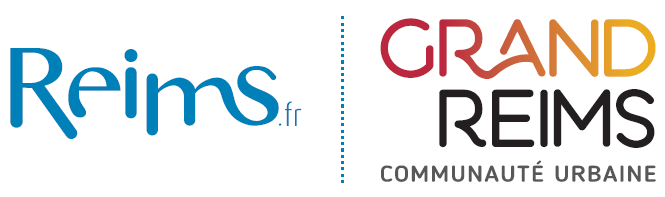 DÉCLARATION PRÉALABLE DETOURNAGE LIEUX FERMÉS ET VOIE PUBLIQUE(à retourner auprès de la ville de Reims au minimum 3 semaines avant la date envisagée de tournage)Courriel : tournages@reims.frPRESCRIPTIONSUn repérage avec les services de la ville de Reims est fortement conseillé en cas de demande de tournage.Il est demandé de transmettre obligatoirement les plans (stationnement, prises de vue etc…).Cette déclaration s’applique uniquement à la voie publique (rues et ponts, espaces verts, parkings). Les tournages dans tout autre lieu spécifique (ex : ERP) doivent faire l’objet d’une demande normale d’autorisation de tournage.Un certain nombre de lieux ouverts au public sont pour autant soumis à l’autorisation d’autres instances que la ville de Reims (Cathédrale de Reims, Palais du Tau, Parvis de la Gare…). Ces décors sont soumis à autorisations spécifiques après demande auprès des propriétaires.Les dates et heures de tournage mentionnées dans la déclaration devront être respectées ainsi que les phases de montage et démontage.Si un véhicule est nécessaire au tournage, il devra stationner sur des places de stationnement payantes et s’acquitter du paiement afférent dans le respect des règles en vigueur.Le cheminement des piétons et des personnes à mobilité réduite devra être maintenu en toutes circonstances, en laissant un passage d’au moins 1,40 m.Les accès aux équipements de la rue (arrêt bus, sanisettes…), les ouvrages concessionnaires devront rester libres en permanence aussi bien pour les piétons que pour les personnes à mobilité réduite ainsi que les services de police et d’urgence.Les prises de vues pourront se réaliser sous réserve notamment de la réalisation de travaux, de mesures d’ordre public, d’événements dûment autorisés par la Mairie de Reims ou de la présence d’une équipe de tournage bénéficiant d’une autorisation sous le régime standard.Une information aux riverains, commerçants, et associations concernées doit être systématiquement diffusée au minimum trois jours avant le début du tournage, lorsque commence  la réservation des emplacements de stationnement par l'équipe prestataire, signalant les contraintes éventuelles pouvant perturber l'environnement.Les demandes de prises de vues par drone dans l’espace public, le jour, doivent être déposées par des sociétés professionnelles, habilitées par la DGAC (Direction Générale de l’Aviation Civile), auprès de la Préfecture de la Marne.Les demandes d’intervention sur la circulation ou les trajets dans les rues de la ville de Reims devront être envoyées dans un délai de 1 mois. Ces demandes comporteront obligatoirement un dossier complet (descriptif de la séquence, jours/horaires, plans de circulation avec propositions de déviation, proposition d’un dispositif de sécurité, établissements impactés, l’accord de TRANSDEV si nécessaire...)SociétéSociétéSociétéSociétéSociétéSociétéSociétéSociété Nom de l’organisme : …………………..….……….….….…………………………………. N° SIRET : ……………………………………………………….. Nom du demandeur : ………………………………………………………………………… Tél du demandeur : ……………………………………………… E-mail : …………………………………….…………………..…. Nom de l’organisme : …………………..….……….….….…………………………………. N° SIRET : ……………………………………………………….. Nom du demandeur : ………………………………………………………………………… Tél du demandeur : ……………………………………………… E-mail : …………………………………….…………………..…. Nom de l’organisme : …………………..….……….….….…………………………………. N° SIRET : ……………………………………………………….. Nom du demandeur : ………………………………………………………………………… Tél du demandeur : ……………………………………………… E-mail : …………………………………….…………………..…. Nom de l’organisme : …………………..….……….….….…………………………………. N° SIRET : ……………………………………………………….. Nom du demandeur : ………………………………………………………………………… Tél du demandeur : ……………………………………………… E-mail : …………………………………….…………………..…. Nom de l’organisme : …………………..….……….….….…………………………………. N° SIRET : ……………………………………………………….. Nom du demandeur : ………………………………………………………………………… Tél du demandeur : ……………………………………………… E-mail : …………………………………….…………………..…. Nom de l’organisme : …………………..….……….….….…………………………………. N° SIRET : ……………………………………………………….. Nom du demandeur : ………………………………………………………………………… Tél du demandeur : ……………………………………………… E-mail : …………………………………….…………………..…. Nom de l’organisme : …………………..….……….….….…………………………………. N° SIRET : ……………………………………………………….. Nom du demandeur : ………………………………………………………………………… Tél du demandeur : ……………………………………………… E-mail : …………………………………….…………………..…. Nom de l’organisme : …………………..….……….….….…………………………………. N° SIRET : ……………………………………………………….. Nom du demandeur : ………………………………………………………………………… Tél du demandeur : ……………………………………………… E-mail : …………………………………….…………………..….Signataire Nom :Signataire Nom :Qualité :Qualité :Date :Signature :Le demandeur s’engage à respecter les prescriptions figurant au verso du présent imprimé. Le demandeur s’engage à prendre toutes les dispositions en matière d’assurance nécessaires au tournage. Ce document doit être présenté à toute réquisition des fonctionnaires et agents habilités à procéder à des contrôles.Le demandeur s’engage à respecter les prescriptions figurant au verso du présent imprimé. Le demandeur s’engage à prendre toutes les dispositions en matière d’assurance nécessaires au tournage. Ce document doit être présenté à toute réquisition des fonctionnaires et agents habilités à procéder à des contrôles.Le demandeur s’engage à respecter les prescriptions figurant au verso du présent imprimé. Le demandeur s’engage à prendre toutes les dispositions en matière d’assurance nécessaires au tournage. Ce document doit être présenté à toute réquisition des fonctionnaires et agents habilités à procéder à des contrôles.Le demandeur s’engage à respecter les prescriptions figurant au verso du présent imprimé. Le demandeur s’engage à prendre toutes les dispositions en matière d’assurance nécessaires au tournage. Ce document doit être présenté à toute réquisition des fonctionnaires et agents habilités à procéder à des contrôles.Le demandeur s’engage à respecter les prescriptions figurant au verso du présent imprimé. Le demandeur s’engage à prendre toutes les dispositions en matière d’assurance nécessaires au tournage. Ce document doit être présenté à toute réquisition des fonctionnaires et agents habilités à procéder à des contrôles.Le demandeur s’engage à respecter les prescriptions figurant au verso du présent imprimé. Le demandeur s’engage à prendre toutes les dispositions en matière d’assurance nécessaires au tournage. Ce document doit être présenté à toute réquisition des fonctionnaires et agents habilités à procéder à des contrôles.Le demandeur s’engage à respecter les prescriptions figurant au verso du présent imprimé. Le demandeur s’engage à prendre toutes les dispositions en matière d’assurance nécessaires au tournage. Ce document doit être présenté à toute réquisition des fonctionnaires et agents habilités à procéder à des contrôles.Le demandeur s’engage à respecter les prescriptions figurant au verso du présent imprimé. Le demandeur s’engage à prendre toutes les dispositions en matière d’assurance nécessaires au tournage. Ce document doit être présenté à toute réquisition des fonctionnaires et agents habilités à procéder à des contrôles.Tournage de publicité	Long-métrage de fiction	Court-métrage de fiction	Clip musical Autre (préciser) :……………………………………………………………………………..Tournage de publicité	Long-métrage de fiction	Court-métrage de fiction	Clip musical Autre (préciser) :……………………………………………………………………………..Tournage de publicité	Long-métrage de fiction	Court-métrage de fiction	Clip musical Autre (préciser) :……………………………………………………………………………..Tournage de publicité	Long-métrage de fiction	Court-métrage de fiction	Clip musical Autre (préciser) :……………………………………………………………………………..Tournage de publicité	Long-métrage de fiction	Court-métrage de fiction	Clip musical Autre (préciser) :……………………………………………………………………………..Tournage de publicité	Long-métrage de fiction	Court-métrage de fiction	Clip musical Autre (préciser) :……………………………………………………………………………..Tournage de publicité	Long-métrage de fiction	Court-métrage de fiction	Clip musical Autre (préciser) :……………………………………………………………………………..Tournage de publicité	Long-métrage de fiction	Court-métrage de fiction	Clip musical Autre (préciser) :……………………………………………………………………………..Composition de l’équipeComposition de l’équipeComposition de l’équipeComposition de l’équipeComposition de l’équipeComposition de l’équipeComposition de l’équipeComposition de l’équipeNombre total : ……Nombre total : ……Techniciens : ……Techniciens : ……Comédiens : ……Comédiens : ……Figurants : ……Moyens techniques utilisésMoyens techniques utilisésMoyens techniques utilisésMoyens techniques utilisésMoyens techniques utilisésMoyens techniques utilisésMoyens techniques utilisésMoyens techniques utilisés………………………………………………………………………………………………………………………………………………………………………………………………………………………………………………………………………………………………………………………………………………………………………………………………………………………………………………………………………………………………………………………………………………………………………………………………………………………………………………………………………………………………………………………………………………………………………………………………………………………………………………………………………………………………………………………………………………………………………………………………………………………………………………………………………………………………………………………………………………………………………………………………………………………………………………………………………………………………………………………………………………………………………………………………………………………………………………………………………………………………………………………………………………………………………………………………………………………………………………………………………………………………………………………………………………………………………………………………………………………………………………………………………………………………………………………………………………………………………………………………………………………………………………………………………………………………………………………………………………………………………………………………………………………………………………………………………………………………………………………………………………………………………………………………………………………………………………………………………………………………………………………………………………………………………………………………………………………………………………………………………………………………………………………………………………………………………………………………………………………………………………………………………………………………………………………………………………………………………………………………………………………………………………………………………………………………………………………………………………………………………………………………………………………………………………………………………………………………………………………………………………………………………………………………………………………………………………………………………………………………………………………………………………………………………………………………………………………………………………………………………………………………………………………………………………………………………………………………………………………………………………………………………………………………………………………………………………………………………………………………………………………………………………………………………………………………………………………………………………………………………………………………………………………………………………………………………………………………………………………………………………………………………………………………………………………………………………………………………………………………………………………………………………………………………………………………………………………………………………………………………………………………………………………………………………………………………………………………………………………………………………………………………………………………………………………………………………………………………………………………………………………………………………………………………………………………………………………………………………………………………………………………………………………………………………………………………………………………………………………………………………………………………………………………………………………………………………………………………………………………………………………………………………………………………………………………………………………………………………………………………………………………………………………………………………………………………………………………………………………………………………………………Dates, lieux et descriptions des séquencesDates, lieux et descriptions des séquencesDates, lieux et descriptions des séquencesDates, lieux et descriptions des séquencesDates, lieux et descriptions des séquencesDates, lieux et descriptions des séquencesDates, lieux et descriptions des séquencesDates, lieux et descriptions des séquencesDatesHorairesHorairesAdressesAdressesAdressesDescription obligatoireDescription obligatoire……………………………………….………………….……………………………………..……………………………………..……………………………………..……………………………………………………………………………………………………………………………………………………………………………….………………….………………….……………………………………..……………………………………..……………………………………..…………………………………………………………………………………………………………………………………………………………………………………………………………………………………………………………..……………………………………..……………………………………..………………………………………………………………………………………………………………………………………………………………………………………………….………………….……………………………………..……………………………………..……………………………………..……………………………………………………………………………………………………………………………………………………………………………….………………….………………….……………………………………..……………………………………..……………………………………..…………………………………………………………………………………………………………………………………………………………………………………………………………………………………………………………..……………………………………..……………………………………..………………………………………………………………………………………………………………………………………………………………………………………………….………………….……………………………………..……………………………………..……………………………………..……………………………………………………………………………………………………………………………………………………………………………….………………….………………….……………………………………..……………………………………..……………………………………..………………………………………………………………………………………………………………………………………………………………………………………………………………………………………………………………………………..............................................................................……………………..............................................................................……………………………………………………………………………………………………………………………………………………………….……………………………………………………………………………………………………………………………………………………………….……………………………………………………………………………………………………………………………………………………………….…………………………………………………………………………………………………………………………………………………………………………………………………………………………………………………………………………………………………………………………………………………………………………………………………………………………………………………………………………………………………………………………………………………………………………………………………………………………………………………………Votre demande de tournage nécessite :Mise en place d’un catering (Barnum)	 Le stationnement de véhicules techniques uniquement*  (type et nombre – délai minimum de 3 semaines en amont à respecter) : ………………………………………………………………………………………………………………………..……………………………………………………………………………………………………………………………………………………………………………………………………………………………………………………La neutralisation de stationnement (délai minimum de 1 mois en amont à respecter) Une fermeture de la circulation (délai minimum de 1 mois en amont à respecter)Une alimentation en eau électricité (préciser) : …………………………………………Des bureaux de production (préciser la surface) : ………………………………………	Des loges (préciser la surface) : ………………………………………………………….Prêt de matériel (barrières, tables, chaises – sous réserve de disponibilité) : …………………………………………………………………………………………………… Une présence de la Police municipale ou forces de l’ordre (selon disponibilité) Une présence du SDIS (Pompiers) Une information auprès du réseau Transdev  (Bus et Tramways) Une demande de D.I.E. (Demande d’intervention extérieure)  auprès de Transdev Présence de figurants Salle de casting Autre (préciser) :…………………………………………………………………………………………………………………………………………………………………………………………………………………………………*(Les véhicules personnels ne bénéficieront pas d’arrêté spécifique de stationnement).